Суровый 43-й  в судьбе односельчан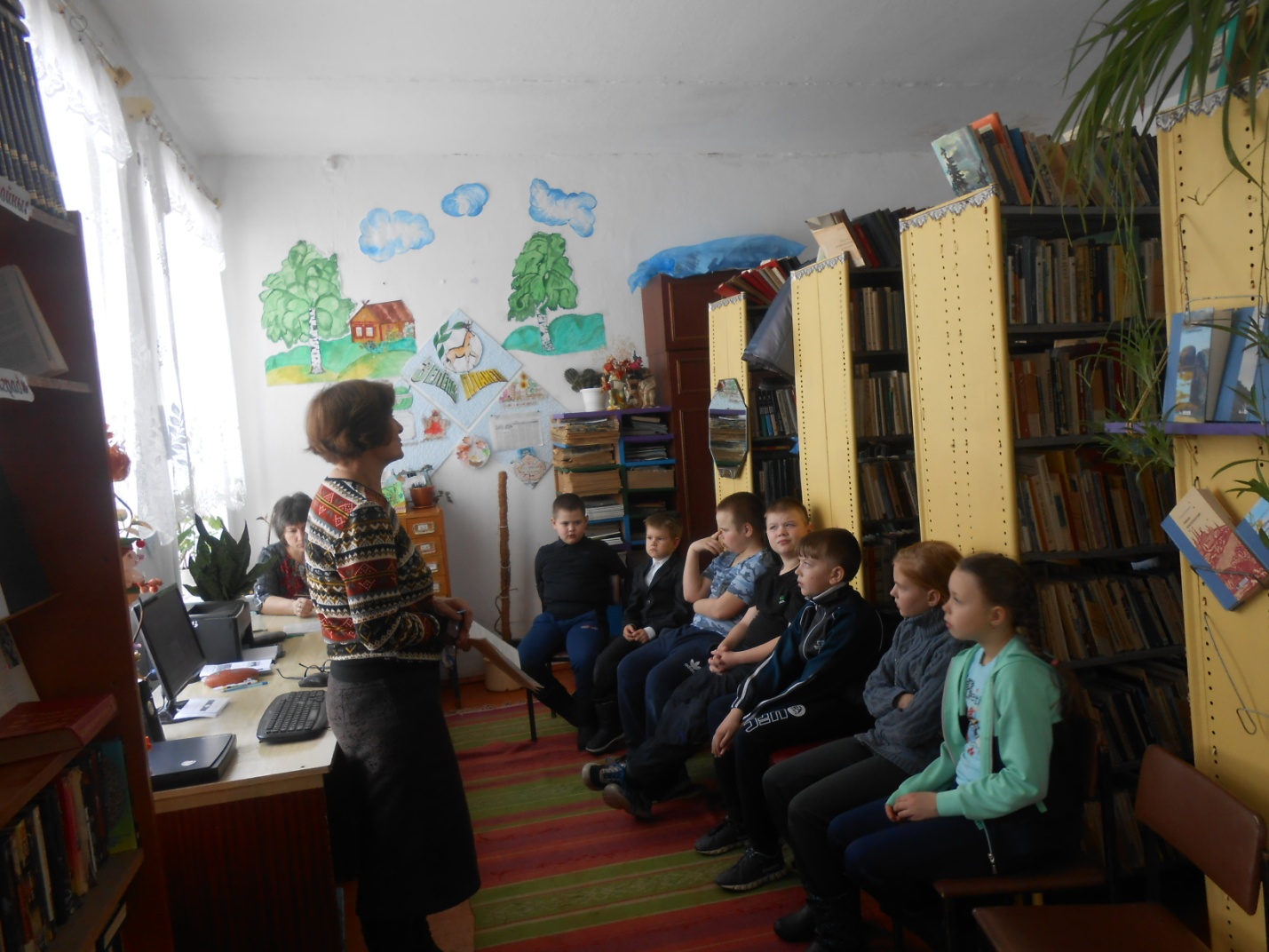 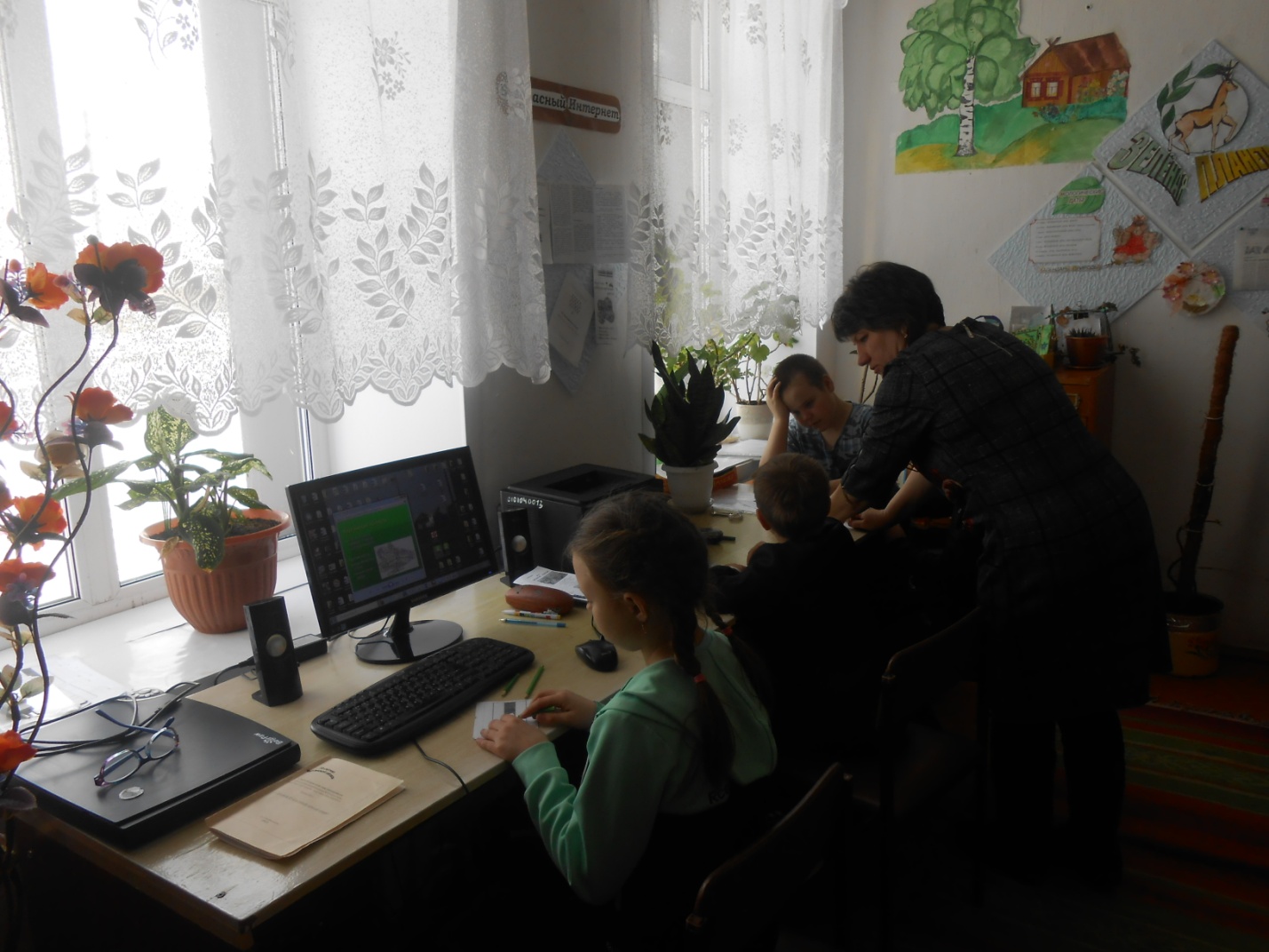 